ST 5300/01 SyllabusFall 2021Reformed Theological Seminary, DallasCovenant TheologyContact Information Prof.: D. Blair SmithOffice Phone: 704-366-5066 (x4223) Email: bsmith@rts.eduTeacher Assistant: Matthew KirkCourse DescriptionThis course will systematically present biblical teaching on covenant theology as understood and taught within the Reformed tradition, demonstrating that these formulations (1) represent the proper understanding of Scripture, (2) inherit and carry forward the best of the ancient teachings of the Church, and (3) provide the people of God the doctrine needed in order to thrive as disciples of the Lord Jesus Christ in the twenty-first century. Course ObjectivesTo see how a robust theology of the covenant emerges from God’s full revelation in Scripture. To examine the role of covenant in God’s redemptive purposes, giving attention to both the interrelationship and the development of the various covenants found in Scripture. To enable the student to better grasp issues that have arisen in covenantal thought and the centrality of covenant theology in some areas of contemporary debate. To consider the influence of God’s covenant and of covenant theology on the life of the Church today, placing particular emphasis on how covenant theology is a rich resource for preaching, teaching, and counseling God’s people. Meeting InformationWeekend 1: October 22 – 23        Friday: 2:30pm – 9:00pm         Saturday: 8:30pm – 4:30pm Weekend 2: November 19 – 20         Friday: 2:30pm – 9:00pm         Saturday: 8:30pm – 4:30pm Texts and AbbreviationsSummary (required)     Jonty Rhodes, Covenants Made Simple: Understanding God’s Unfolding Promises to His People 	ORRichard Belcher Jr., The Fulfillment of the Promises of God: an Explanation of Covenant Theology	ALSO    Covenant Theology: Biblical, Theological, and Historical Perspectives, eds. John R. Muether, J. Nicholas Reid, and Guy P. Waters *Students must read the Introduction and chapters 14-27 plus 200 more pages of their choosing. Confession (required)WCF: 	The Westminster Confession of Faith (chapters 7-8, and 19)Supplemental Readings (required – available on Canvas)SR:      Ligon Duncan, “Recent Objections to Covenant Theology: A Description, Evaluation, and Response,” in The Westminster Confession in the 21st Century, Volume 3, ed. Ligon Duncan (Mentor, 2009), 467-500.              Donald Macleod, “Covenant Theology,” in Dictionary of Scottish Church History and Theology, ed. Nigel M. de S. Cameron (Edinburgh, 1993), 214-218.Scott R. Swain, “Covenant of Redemption,” in Christian Dogmatics: Reformed Theology for the Church Catholic, eds. Michael Allen and Scott R. Swain (Grand Rapids, MI: BakerAcademic, 2016), 107-125. Requirements and Due DatesAttend and be ready to participate in every class (5%)Reading report (30%) When the student turns in his or her paper a reading report will be given stating the percentage of the assigned readings that have been read with reasonable care over the course of the semester. *I recommend coming up with a reading schedule of the required reading in Covenant Theology so that you can finish by December 9. Précis (30%)The student will write three précis on the topics of: (1) the covenant of redemption, (2) the covenant of works, and (3) the covenant of grace. Each précis is worth 10% of the term grade. *We will go over the requirements for this at our first meeting. Each précis will fit on a single page. A sample précis plus a written description will be available on Canvas.*Précis 1 & 2 due November 19 (before class)*Précis 3 due December 3 Term Paper (35%)Students will write an 10-15 page term paper (typed and double-spaced, with appropriate Turabian style footnoting and bibliography). Make sure you (1) present a clear thesis; (2) have a proper introduction and conclusion and a clear structure for your essay; (3) deal with the relevant information competently and fairly to all sides; (4) where necessary, engage primary sources; (5) offer critical analysis (and not merely summary) of the positions and views you engage; (6) where relevant, consider the implications and significance of your investigation for the life of the church; and (7) use at least 10 scholarly sources. If it would be helpful, please consult with the professor on initial bibliography. Your paper should be on one of the following topics:The Covenant of Works: Is the doctrine of the Covenant of Works a biblical doctrine? What objections have been brought against the validity of this covenant? Who have been its significant supports and detractors? What are its broader theological implications? What role does its validity play in contemporary theological discussions?The Covenant of Redemption: Is the doctrine of the pactum salutis a biblical doctrine? Is it distinct from the covenant of grace? What Biblical support is there for the covenant and for its relationship with the covenant of grace? What impact does the covenant of redemption have on broader theological issues?Are the various postlapsarian covenants (e.g., Abrahamic, Mosaic, Davidic, New) administrations of one Covenant of Grace?In what sense (if any) is the Covenant of Grace “conditional”?Discuss the relationship between the Mosaic covenant and the Covenant of Grace. How does the former fit into the development of the latter?  What are some of the competing views?Discuss the prophetic literature’s development of the New Covenant.  How was it related to the prior covenants? What was “new” about it?Discuss the use and development of the “New Covenant” in chapters 8-10 of the book of Hebrews.How should Reformed theology respond to Gentry and Wellum’s Kingdom through Covenant?What is the relationship between the moral law and the covenants according to the Westminster Confession of Faith?Students may also choose to write a historical theological paper devoted to a major theme in covenant theology as developed in the thought of a major Reformed theologian.Other topics/questions may be chosen in consultation with the professor.*Due: December 9Class and Reading ScheduleWeekend 1 – October 22-23Topics:	Introduction to Covenant Theology		Terminology The Covenant of WorksThe Noahic CovenantThe Abrahamic CovenantThe Mosaic Covenant 1* If reading Rhodes, come to class having read the Introduction – Chapter 5. If reading Belcher, come to class having read Chapters 1 – 6. Weekend 2 – November 19-20Topics:	The Mosaic Covenant 2		The Davidic Covenant		The Covenant of Redemption		The New Covenant 1		The New Covenant 2		Communion with the Triune God within the Covenant of Grace* If reading Rhodes, come to class having read Chapters 6 – 11. If reading Belcher, come to class having read Chapters 7 – 14 (plus appendices). For Further Reading In addition to systematic theological works that would be helpful to consult, such as those by Bavinck, Calvin, Turretin, Hodge, Berkhof, Frame, and Bray, the following books will assist further study of the doctrinal topics discussed in this course. J. Mark Beach, Christ and the Covenant: Francis Turretin's Federal Theology as a Defense of the Doctrine of Grace (Göttingen: Vandenhoeck & Ruprecht, 2007). _______. “The Doctrine of the Pactum Salutis in the Covenant Theology of Herman 		Witsius,” MJT 13 (2002): 101-142.  Joel Beeke and Mark Jones, A Puritan Theology (Grand Rapids: Reformed Heritage Books, 2012).Lyle Bierma, German Calvinism in the Confessional Age: The Covenant Theology of Caspar 	Olevianus (Grand Rapids: Baker, 1997).  Lyle Bierma et al., An Introduction to the Heidelberg Catechism: Sources, History, and Theology (Grand Rapids: Baker, 2005).Heinrich Bullinger, “A Brief Exposition of the One and Eternal Testament or Covenant of God,” in Charles McCoy and J. Wayne Baker, Fountainhead of Federalism: Heinrich Bullinger and the Covenantal Tradition (Louisville: Westminster/John Knox, 1991).Pierre Courthial, A New Day of Small Beginnings, trans. Matthew S. Miller (Tallahassee, FL: Zurich Publishing, 2018).J. Ligon Duncan III, The Covenant Idea in Ante-Nicene Theology (Ph.D. Thesis): available from professor Brian Estelle, John Fesko, and David VanDrunen, ed., The Law is Not of Faith: Essays on Works and Grace in the Mosaic Covenant (Phillipsburg: Presbyterian and Reformed, 2009).Peter Gentry and Stephen Wellum, Kingdom through Covenant: A Biblical-Theological Understanding of the Covenants (Wheaton: Crossway, 2012).David Gibson, Prelapsarian Federalism and the Shape of Reformed Theology: A Response to James B. Torrance and Holmes Rolston III (M.A. Thesis): http://beginningwithmoses.org/filestore/downloads/prelapsefederalism.pdfMichael Horton, God of Promise: Introducing Covenant Theology (Grand Rapids: Baker, 2006).Meredith Kline, By Oath Consigned (Grand Rapids: Eerdmans, 1968).Peter A. Lillback, The Binding of God: Calvin's Role in the Development of Covenant Theology (Grand Rapids: Baker Academic, 2001).  Richard A. Muller, “Scripture and the Westminster Confession,” in Richard A. Muller and Rowland S. Ward, Scripture and Worship: Biblical Interpretation and the Directory for Public Worship, 3-82, (Phillipsburg, NJ: P&R, 2007). _______.“Divine Covenants, Absolute and Conditional: John Cameron and the Early Orthodox Development of Reformed Covenant Theology,” MJT 17 (2006): 11-56. _______. “The Covenant of Works and the Stability of Divine Law in Seventeenth-Century Reformed Orthodoxy: A Study in the Theology of Herman Witsius and Wilhelmus à Brakel,” Calvin Theological Journal 29 (1994): 75-101.John Murray, The Covenant of Grace: A Biblico-Theological Study (Biblical & Theological 	Studies; Philipsburg, NJ: P & R Publishing, 1987). Vern S. Poythress, Understanding Dispensationalists (Phillipsburg, NJ: P&R Publishing, 1987).O. Palmer Robertson, The Christ of the Covenants (Phillipsburg: Presbyterian and Reformed, 1980).Robert Rollock, “Robert Rollock’s Catechism on God’s Covenants,” translated and introduced by Aaron C. Denlinger, MJT 20 (2009): 105-29.James B. Torrance, “Contribution of McLeod Campbell to Scottish Theology,” Scottish Journal of Theology 26 (1973): 295-311.  _______. “Covenant or Contract: A Study of the Theological Background of Worship in Seventeenth-Century Scotland,” Scottish Journal of Theology 23 (1970): 51-76.  _______. “Strengths and Weaknesses of the Westminster Theology,” in The Westminster Confession in the Church Today: Papers Prepared for the Church of Scotland Panel on Doctrine, ed. Alasdair I. C. Heron, 40-54 (Edinburgh: Saint Andrew Press, 1982).  _______. “The Concept of Federal Theology—Was Calvin a Federal Theologian,” 	in Calvinus sacrae scripturae professor, 15-40 (Grand Rapids: Eerdmans, 1994).  _______. “The Covenant Concept in Scottish Theology and Politics and Its Legacy,” Scottish Journal of Theology 34 (1981): 225-243.  Thomas F. Torrance, Scottish Theology: from John Knox to John McLeod Campbell (T & T Clark 	International, 2000).  Carl Trueman, “From Calvin to Gillespie on Covenant: Mythological Excess or an Exercise in Doctrinal Development?” International Journal of Systematic Theology 11 (2009): 378-397.  Cornelis P. Venema, “Recent Criticisms of the ‘Covenant of Works’ in the Westminster Confession of Faith,” MJT 9 (1993): 165-198.Willem van Asselt, “The Doctrine of the Abrogations in the Federal Theology of Johannes Cocceius (1603-1669),” Calvin Theological Journal 29 (1994): 101-116.  _______. The Federal Theology of Johannes Cocceius: (1603-1669) (Leiden: Brill, 2001).  Rowland Ward, God and Adam: Reformed Theology and the Creation Covenant (New Melbourne Press, 2003).Paul R. Williamson, Sealed with an Oath: Covenant in God’s Unfolding Purpose (Downers Grove: IVP Academic, 2007).Andrew A. Woolsey, Unity and Continuity in Covenantal Thought: A Study in the Reformed Tradition to the Westminster Assembly (Grand Rapids: Reformed Heritage Books, 2012).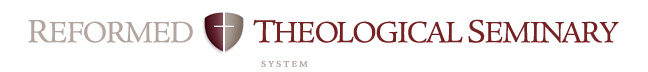 Course Objectives Related to MDiv Student Learning OutcomesWith Mini-JustificationCourse: 	ST5300Professor:	D. Blair SmithCampus:	Dallas 	Date:		Fall 2021MDiv Student Learning OutcomesMDiv Student Learning OutcomesRubricStrongModerateMinimalNoneMini-JustificationArticulation  (oral & written)Broadly understands and articulates knowledge, both oral and written, of essential biblical, theological, historical, and cultural/global information, including details, concepts, and frameworks. StrongEmphasis on learning and articulating foundational truths about covenant theology in the exam and research paperScriptureSignificant knowledge of the original meaning of Scripture.  Also, the concepts for and skill to research further into the original meaning of Scripture and to apply Scripture to a variety of modern circumstances. (Includes appropriate use of original languages and hermeneutics; and integrates theological, historical, and cultural/global perspectives.)StrongFocus on redemptive historical hermeneutics, and the unity and diversity of ScriptureReformed TheologySignificant knowledge of Reformed theology and practice, with emphasis on the Westminster Standards.  StrongCovenant theology is a central, unifying theme in Reformed systematic theology and has played a significant role in the historical development of Reformed theology.SanctificationDemonstrates a love for the Triune God that aids the student’s sanctification.ModerateCovenant theology entails an interpersonal dimension that informs the application of biblical teaching for spiritual growth and renewal.WorldviewBurning desire to conform all of life to the Word of God. Includes ability to interact within a denominational context, within the broader worldwide church, and with significant public issues.ModerateA unified understanding of biblical theology is essential to the formation of a Christian worldview.Winsomely ReformedEmbraces a winsomely Reformed ethos. (Includes an appropriate ecumenical spirit with other Christians, especially Evangelicals; a concern to present the Gospel in a God-honoring manner to non-Christians; and a truth-in-love attitude in disagreements.)StrongWhile other views are considered, engaged, and expounded, this course focuses on Reformed Theology without alienating those who disagree.Pastoral Ministry Ability to minister the Word of God to hearts and lives of both churched and unchurched, to include preaching, teaching, leading in worship, leading and shepherding the local congregation, aiding in spiritual maturity, concern for non-Christians.ModerateThe content of this class will help students to better exegete the Word, and gives them a framework in which to understand it, making them stronger preachers and ministers of theological truth.   